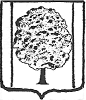                                             ПОСТАНОВЛЕНИЕАДМИНИСТРАЦИИ ПАРКОВСКОГО СЕЛЬСКОГО ПОСЕЛЕНИЯТИХОРЕЦКОГО РАЙОНАот   15.05.2015						                        №206посёлок ПарковыйО внесении изменений в постановление  администрации Парковского сельского поселения  Тихорецкого района от 10 апреля 2014 года № 140                       «Об утверждении адресного реестра населённых пунктов, улиц, дополнительных территорий на территории Парковского сельского поселения Тихорецкого района»	           В целях уточнения адресного реестра населённых пунктов, улиц, дополнительных территорий на территории Парковского сельского поселения Тихорецкого района, в соответствии со статьёй 14 Федерального закона  от 6 октября 2003 года № 131-ФЗ «Об общих принципах организации местного самоуправления в Российской Федерации», Уставом Парковского сельского поселения Тихорецкого района, п о с т а н о в л я ю:	1. Внести в приложение к постановлению администрации Парковского сельского поселения  Тихорецкого района от 10 апреля 2014 года № 140                       «Об утверждении адресного реестра населённых пунктов, улиц, дополнительных территорий на территории Парковского сельского поселения Тихорецкого района» следующие изменения:                                           -  в разделе «посёлок Парковый» слова «Улица Совхозная:                               №№2, 2а, 4, 6, 8, 8а, 10, 12, 14а, 16, 18, 17, 17а, 17б, 17в, 17г, 17д, 17е, 20, 20а, 22, 28» дополнить «№ 15»;           -  в разделе «посёлок Парковый» слова «Переулок Парковый:№№1, 2, 3, 4, 5, 6, 7, 8, 9, 10, 11, 12, 13» дополнить «№ 14». 2. Общему отделу администрации Парковского сельского поселения Тихорецкого района (Лукьянова):2.1. Обнародовать настоящее постановление в специально установленных местах.2.2. Довести настоящее постановление до сведения заинтересованных служб.3.   Постановление вступает в силу со дня его подписания.Исполняющий обязанности главыПарковского сельского поселенияТихорецкого района                                                                            В.В.Лагода